Конспект занятия по развитию связной речи у детей подготовительной группы Тема: "Составление описательного рассказа о профессии космонавта с использованием схемы"Программное содержание:Учить детей составлять описательные рассказы о людях разных профессий, используя план-схему.Продолжать учить составлению и употреблению в речи сложноподчинённых предложений; учить связности, развёрнутости, непрерывности высказывания.Закреплять навык самоконтроля за произношением в самостоятельной речи.Оборудование:демонстрационные картинки с изображением людей разных профессий;схема для составления описательных рассказов; мяч.Ход занятия1.Организационный момент. (Мотивация, включение в деятельность).Сегодня я предлагаю поиграть в игру “Отгадай загадки, назови профессии”. Задаю вопрос и бросаю мяч, а ты лови, отвечай и мяч обратно мне бросай.Кто на пожары выезжает, огонь заливает, людей спасает? (Пожарный)Кто машиной управляет, грузы к месту доставляет? (Шофер)Кто готовит нам обеды: суп, котлеты, винегреты? (Повар)Кто построит нам квартиры, школы, садики, магазины? (Строитель)Кто покой наш охраняет, нарушителей поймает? (Полицейский)Кто вас в садике встречает, сказки добрые читает ? (Воспитатель )Кто в космос на ракете летает?- космонавт!Легко ли было отгадать профессию? Почему? Ответь полным предложением: «Было легко, потому что…» ,или: «Я не отгадал, потому что…(мало знаю, не хватило описания…)»Чтобы легко узнавать профессии, хорошо бы знать нужные для них предметы…2. Актуализация имеющихся знаний о профессиях. На следующей картинке (Рис.1) надо рассмотреть эти предметы, составить предложение, например: «Это музыкант, потому что ему нужны для работы музыкальные инструменты. Музыкант с их помощью исполняет мелодии.»,«Это повар, так как ему нужны посуда, плита, миксер, продукты. Он будет готовить разную еду.»Похвалите ребенка после мини-рассказов о каждой профессии и предложите составить более подробный рассказ о профессии космонавта по плану.(Рис.2) Если обнаружится, что у ребенка недостаточно знаний, посмотрите картинки ниже или обратитесь к ресурсам на сайте садика .Можно полистать энциклопедии.Рис.1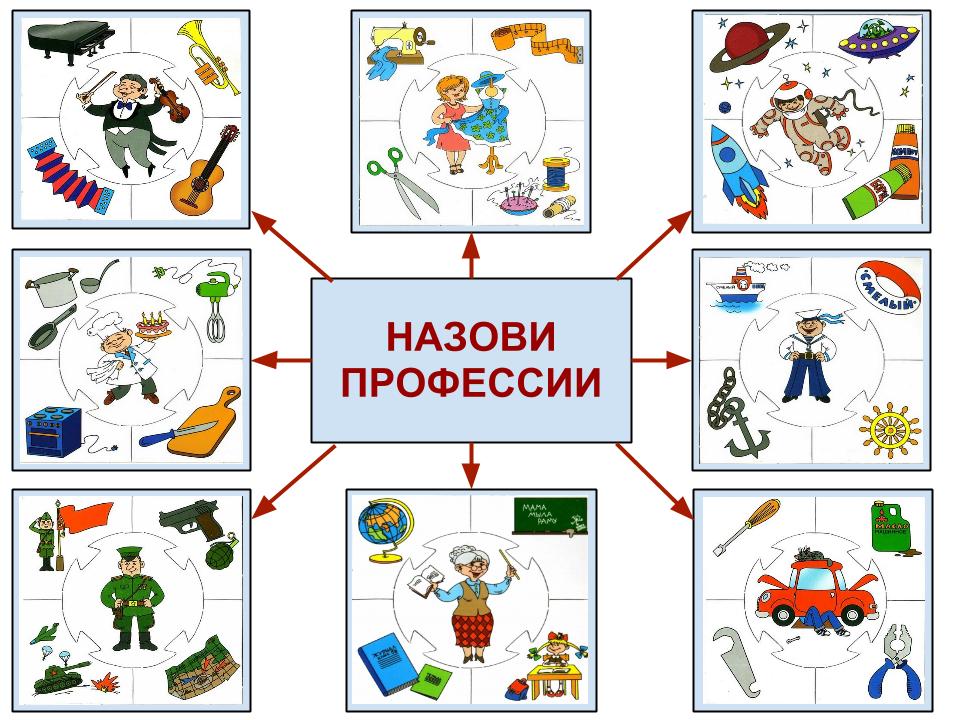 
Рис.2 Составление описательного рассказа о профессии космонавта  по схеме. Просите ребенка высказываться развернутыми, сложноподчиненными предложениями, с использованием слов «Потому что, для того, чтобы.., »Примерный рассказ:Я расскажу о профессии космонавта. Он работает на космодроме или в космосе. Космонавт  носит  специальную одежду-скафандр. (Для чего нужен скафандр?- см. картинку-подсказку рис.3)Для полетов в космос ему нужен хорошо оснащенный космический корабль, например, ракета.Он может летать в ракете, чтобы изучать космос, разные планеты. Но большую часть времени готовится к таким полетам: учится, занимается спортом, укрепляет здоровье. Я  уважаю космонавтов, потому что профессия очень сложная, но интересная и нужная!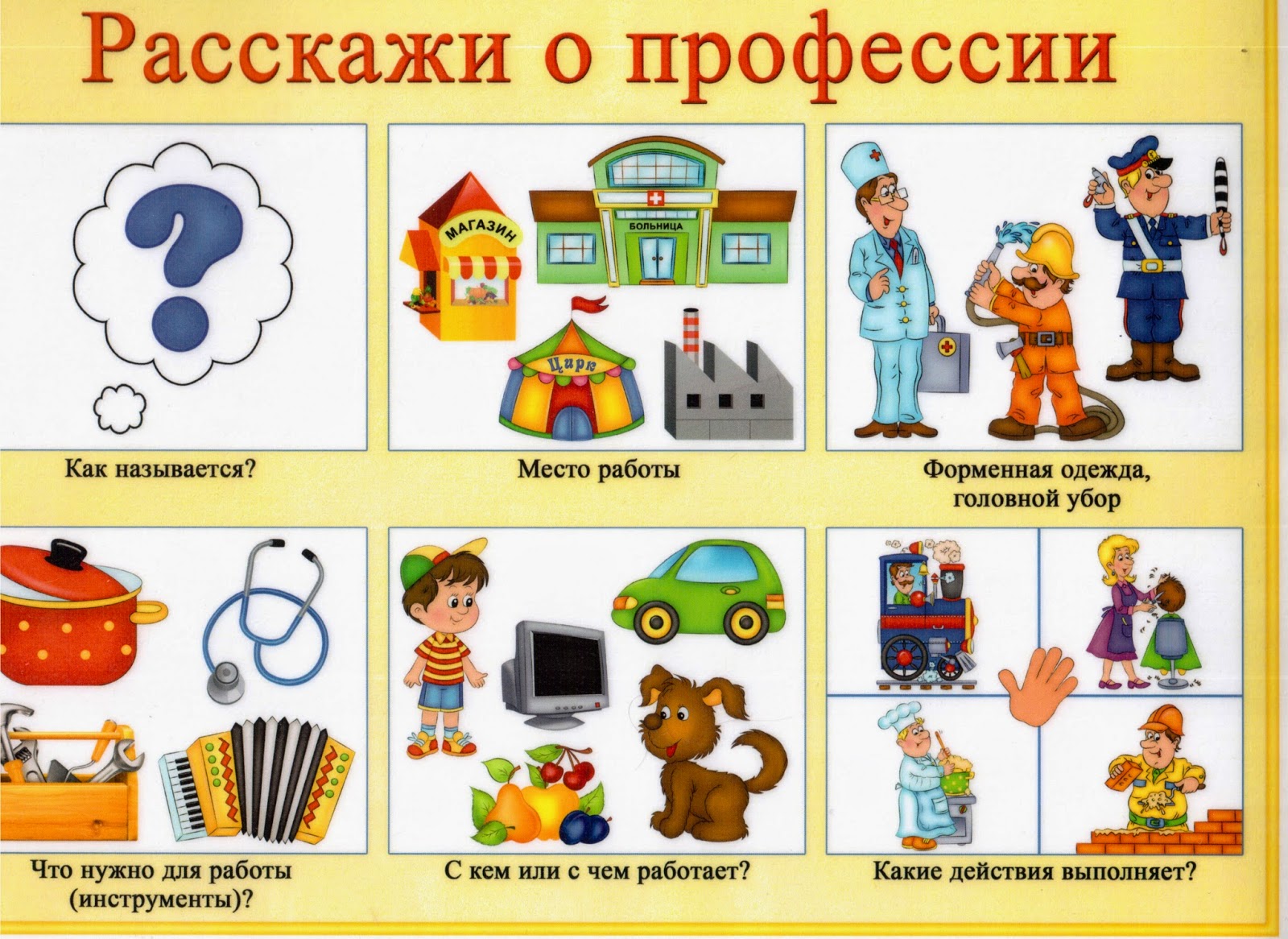 Картинки-подсказки на следующей страницеРис.3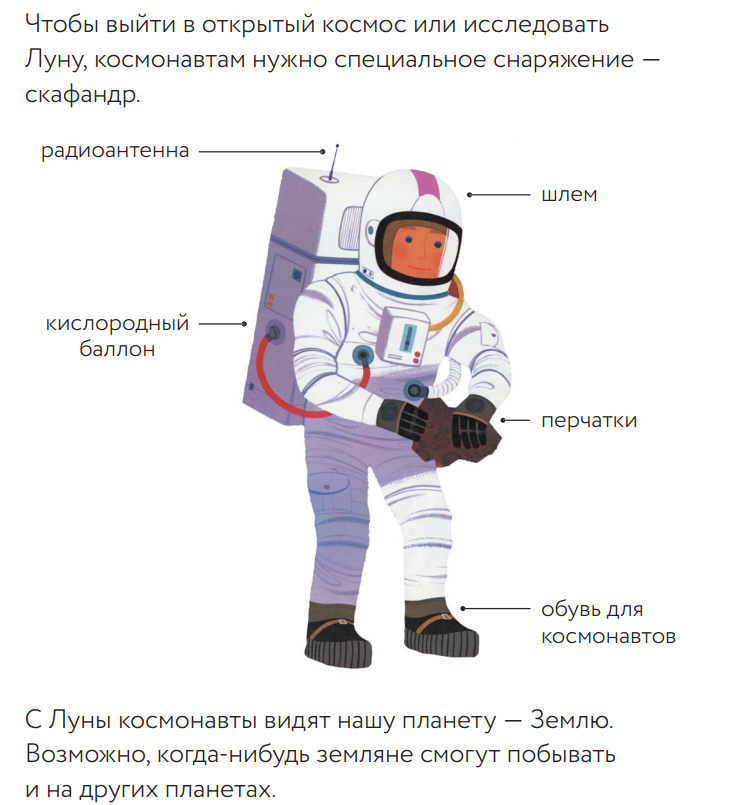 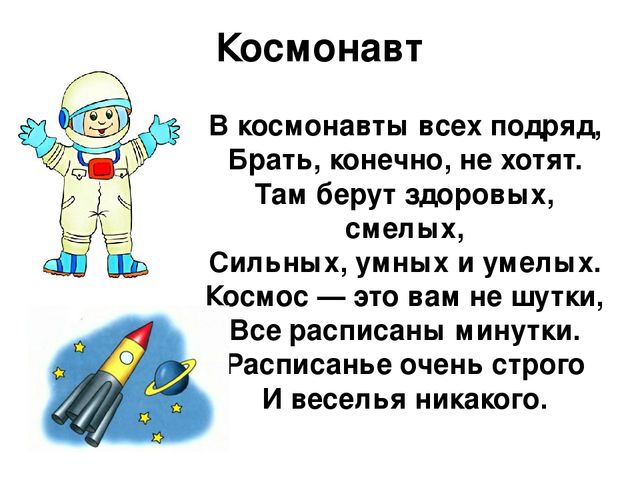 